CORRECTIONEntoure le dessin quand tu entends le son [ã] :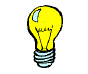 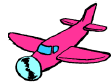 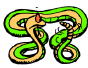 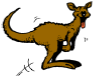 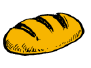 Remets les syllabes en ordre puis écris le nom de chaque dessin :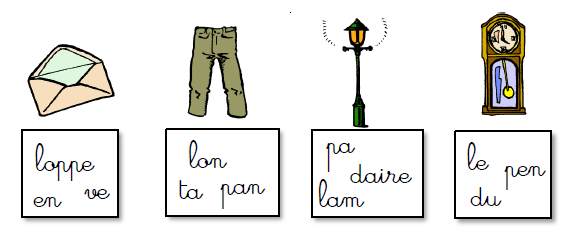    Enveloppe    pantalon        lampadaire      pendule    Complète chaque mot avec  « n »  ou  « m » :la lampe  -  maman -  le vent  -  mes parents  -  la tempête  -  novembreRelie chaque mot au bon dessin :pantalon               mandarine               banc               dent               branche                  •                                •                          •                      •                        •                  •                                •                           •                     •                        •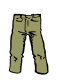 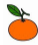 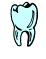 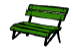 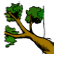 Collège des Dominicaines de notre Dame de la DélivẼrande – Araya-Classe : CP                                                                            Mai 2020 – 4ème semaineNom : ________________________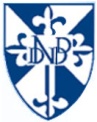 